Publicado en Bilbao el 25/11/2016 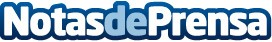 Contratar a un profesional de diseño web y diseño gráficoLos negocios en la red han ganado una fama muchas veces sobrestimada en muchos aspectosDatos de contacto:Anuubis SolutionsRedacción y publicaciones propias.966 312 249Nota de prensa publicada en: https://www.notasdeprensa.es/contratar-a-un-profesional-de-diseno-web-y Categorias: Imágen y sonido Telecomunicaciones Marketing País Vasco E-Commerce http://www.notasdeprensa.es